ВетеринарияВолков, А. Х. Подготовка ветеринарных врачей-предпринимателей / А. Х. Волков, И. Н. Никитин // Ветеринария. - 2014. - № 12. - С. 57-59.Статья посвящена подготовке ветеринарных врачей-предпринимателей в ФГБОУ ВПО "КГАВМ".Зоогигиена и ветеринарная санитарияАльдиэеосептимол-А - дезинфицирующее средство нового поколения / Е. М. Фролова [и др.] // Ветеринария. - 2014. - № 12. - С. 36-38. - 2 табл.Дана характеристика нового дезинфицирующего средства Альдиэеосептимол-А, оказывающего противогрибковое, антибактериальное, противовирусное действие. Предложены оптимальные режимы работы с ним, схемы профилактики и лечения коров при эндометрите.Ваннер, Н. Э. Технология дезинфекции помещений инкубаториев и оборудования направленными аэрозолями нейтрального анолита АНК при колибактериозе и аспергиллезе птиц / Н. Э. Ваннер, А. А. Прокопенко // Ветеринария. - 2014. - № 12. - С. 34-36.Установлена высокая бактериальная контаминация поверхностей инкубаториев, инкубационных и выводных машин общей микрофлорой, в т. ч. кишечной палочкой и грибами. Разработан режим и технология дезинфекции данных помещений направленными аэрозолями нейтрального анолита АНК, которые рекомендованы для ветеринарной практики.Определение степени эффективности воздействия биоцидного средства "ЛЮБИСАН-ЭКО®" на патогенную и условно-патогенную микрофлору в условиях животноводческого комплекса / О. А. Артемьева [и др.] // Молочное и мясное скотоводство. - 2014. - № 7. - С. 23-24.Приведены экспериментальные данные использования биоцидного средства "ЛЮБИСАН-ЭКО®" для дезинфекции фермы и молочного цеха. Показано, что препарат можно применять при наличии в помещении животных, он не агрессивен для людей и скота. Наблюдали снижение численности основных представителей микроорганизмов уже через 30 минут экспозиции.ЭпизоотологияАссоциированная вакцина против аденовирусной, геперсвирусной инфекции типа 1, парагриппа-3 и вирусной диареи - болезни слизистых оболочек крупного рогатого скота, инактивированная эмульсионная / Х. З. Гаффаров [и др.] // Ветеринария. - 2014. - № 12. - С. 17-22. - 2 рис., 2 табл.Представлены результаты разработки, испытания антигенной активности и оценки эффективности ассоциативной вакцины против аденовирусной, герпесвирусной инфекции типа 1, парагриппа-3, вирусной диареи - болезни слизистых оболочек крупного рогатого скота, инактивированной эмульсионной в лабораторно-производственных условиях.Выбор и оценка метода эксплуатации лошадей-продуцентов / Р. А. Свинцов [и др.] // Ветеринария. - 2014. - № 12. - С. 53-56.Представлена оценка метода прерывистой иммунизации лошадей-продуцентов антирабической сыворотки с различным сроком их эксплуатации, а также ход и структура производственного сезона посредством новых индикаторов - гематологических показателей лошадей.Новая вакцина против рожи свиней // Свиноводство. – 20015. – № 1. – С. 40.Ветеринарная микробиология, вирусологияБиологическая безопасность и биозащита при работе с патогенными микроорганизмами во ВНИИВВиМ / В. Н. Герасимов [и др.] // Ветеринария. - 2015. - № 1. - С. 41-45.Представлены материалы, обобщающие опыт работы ВНИИВВиМ по обеспечению биологической безопасности (ББ) и биозащиты (БЗ) при работе с возбудителями особо опасных и экзотических болезней животных, включая антропозоонозы. Критически проанализированы все аспекты безопасного функционирования объекта - инженерно-техническое и технологическое обеспечение, требования к подготовке персонала и проведения работ с возбудителями особо опасных болезней, специфической профилактике и нормативно-правовой базе.Кашко, Л. С. Серологический мониторинг крупного рогатого скота в отношении вирусов-возбудителей пневмоэнтеритов телят / Л. С. Кашко, П. П. Красочко // Достижения науки и техники АПК. - 2014. - № 11. - С. 66-68. - 2 табл.Репродукция вируса инфекционного бронхита в эмбрионах кур / А. Ш. Дандал [и др.] // Ветеринария. - 2015. - № 1. - С. 31-34. - 2 рис.При культивировании вируса инфекционного бронхита кур (ИБК) на СПФ-эмбрионах кур для прогнозирования накопления возбудителя с точностью до ± 0,38g CD50/0,1 мл (р≤0,05) в интервале до 70 ч. можно использовать результаты ОТ-ПЦР-РВ. Наиболее вероятным местом репродукции возбудителя является ткань хориоаллантоисной оболочки. Вирус диффундирует в аллантоисную полость и при культивировании в течение 28-36 ч. накапливается в экстраэмбриональной жидкости в наибольшем титре (до 6,5 lg CD50 /0,1 мл). Без значительной активности он может сохраняться до 60 ч.Ветеринарная фармакология, токсикологияБаринов, Н. Д. Препараты на основе бутафосфана и витамина В12 в ветеринарной практике / Н. Д. Баринов, И. И. Калюжгный // Молочное и мясное скотоводство. - 2014. - № 7. - С. 25-27.Представлен обзор литературы о результатах применения в ветеринарии препаратов на основе бутофосфана и цианокобаламина. Показана их высокая эффективность для лечения и профилактики различных заболеваний, в том числе при нарушениях обмена веществ, практически у всех видов сельскохозяйственных животных.Кутаев Е. М. Оценка противовоспалительной активности водно-спиртовых экстрактов из некоторых растений семейства грушанковых / Е. М. Кутаев, С. С. Ломбоева, Ч. Б. Кушеев // Ветеринария. - 2015. - № 1. - С. 54-57. - 2 табл.Изучена противовоспалительная активность водно-спиртовых извлечений из надземных частей зимолюбки зонтичной и грушанки круглолистной на моделях острого экссудативного и хронического пролиферативного воспаления у крыс. Экстракты из растений семейства грушанковых в дозе 100 мл/кг при внтурижелудочном введении лабораторным животным статистически достоверно оказывают положительное действие, угнетая основные стадии воспаления. По предварительной оценке они относятся к малотоксичным безвредным веществам.Сусоева, А. А. Сравнение препаратов группы цетиофура / А. А. Сусоева, А. Е. Оборин, А. В. Гавриков // Ветеринария. - 2014. - № 12. - С. 12-16. - 7 табл.Рассмотрены препараты группы цефтиофура, зарегистрированные в Российской Федерации на сентябрь 2014 г. Проведено сравнение по некоторым параметрам, указанным в официальных инструкциях, отмечены их отличия.Внутренние болезни животныхБелова, С. Листовидная пузырчатка / С. Белова // Современная ветеринарная медицина. - 2014. - № 6. - С. 18-21. - 14 фот.Гертман, А. М. Коррекция хронического рубца в условиях природно-техногенной провинции Южного Урала / А. М. Гертман, Т. С. Самсонова, А. Ю. Федин // Ветеринария. - 2014. - № 12. - С. 39-42. - 2 рис.Енгашев, С. В. Влияние препарата Эмидонол 20 % на продуктивные качества норок / С. В. Енгашев, А. Б. Муромцев, А. Ю. Ефремов // Ветеринария. - 2014. - № 12. - С. 48-50. - 2 табл.Изучены целесообразность использования препарата Эмидонол 20 % лактирующим самкам норок, а также щенкам для повышения интенсивности роста и развития. Проанализирована динамика прироста массы тела щенков, сохранность молодняка до отсадки в 45-суточном возрасте.Козлов, С. В. Влияние тилорона на функциональное состояние печени / С. В. Козлов, Б. В. Виолин // Аграрная наука. - 2014. - № 11. - С. 23-25. - 4 табл.Длительное введение тилорона в форме 10% раствора в высоких дозах (1660, 830, 415 мг/кг) отрицательно влияет на антитоксическую функцию печени, что проявляется увеличением продолжительности гексеналового сна и массового коэффициента печени, повышением уровня аспартатами-нотрансферазы, микроскопическими изменениями органа.Костылев, В. А. Особенности клинических и биохимических парметров в пред- и постоперационные периоды лечения собак при холелитиазе / В. А. Костылев, С. Ю. Концевая, М. А. Дерхо // Ветеринария. - 2014. - № 12. - С. 42-44.Представлены данные ультразвукового исследования желчного пузыря и желчевыводящих протоков, биохимического анализа крови, клинических признаков острого холецистита на фоне холелитиаза у собак. Установлено, что холецистоэктомия приводит к восстановлению метаболических функций гепатоцитов, что отражается на общем состоянии животных и биохимическом составе крови.Косяченко, Н. М. Влияние генетических и средовых факторов на заболеваемость крупного рогатого скота / Н. М. Косяченко, А. В. Коновалов, Д. В. Кононов // Молочное и мясное скотоводство. - 2014. - № 8. - С. 9-12. - 5 табл.В статье анализируется влияние генетических и средовых факторов на устойчивость к воздействию абиотических факторов. Для анализа впервые была использована статистическая модель смешанного типа для оценки градации факторов внешней среды. Установлено, что из средовых факторов максимальное влияние на заболеваемость маститом и конечностей оказывала технология содержания, а из генетических - линия отца и кровность по голштинской породе.Кочуева, Н. А. Доклиническое исследование эффективности препарата Куртикол при лечении экспериментального асептического контактного дерматита / Н. А. Кочуева, Н. А. Капай, Н. А. Конева // Современная ветеринарная медицина. - 2014. - № 6. - С. 28-29. - 2 фот., 2 табл.Леонард, Р. Поликистоз почек у кошек: тактика терапевтического ведения пациентов / Р. Леонард // Современная ветеринарная медицина. - 2014. - № 6. - С. 30-35.Покровская, М. В. Биохимические показатели минерального обмена у высокопродуктивных молочных коров / М. В. Покровская, И. В. Гусев, Р. А. Рыков // Молочное и мясное скотоводство. - 2014. - № 8. - С. 30-32. - 2 табл.Определены референтные диапазоны биохимических параметров минерального обмена высокопродуктивных лактирующих коров черно-пестрой породы, выявлены сезонные различия в содержании отдельных минеральных веществ и щелочной фосфатазы в сыворотке крови исследованных животных.Применение синбиотического комплекса в период отъема жеребят от кобыл / Е. И. Титова [и др.] // Ветеринария. - 2014. - № 12. - С. 51-52. - 2 табл.В статье приведены результаты изучения клинического состояния и динамики обмена веществ у жеребят в период отъема от кобыл на фоне назначения синбиотического комплекса, содержащего два пробиотических препарата и биологически активную добавку с пребиотическими свойствами.Содержание минеральных веществ в крови свиней разных технологических групп / И. В. Гусев [и др.] // Свиноводство. – 2015. - № 3. – С. 46-48.Представлены результаты биохимических исследований показателей минерального обмена в популяции здоровых свиней различных технологических групп, содержащихся в промышленных комплексах, и определены референтные интервалы для своевременного выявления нарушения обмена веществ.Шкуратова, И. А. Совершенствование методов диагностики заболеваний печени у крупного рогатого скота / И. А. Шкуратова, М. В. Ряпосова, А. И. Белоусов // Молочное и мясное скотоводство. - 2015. - № 1. - С. 34-36.Работа посвящена изучению методов биохимического анализа крови, основанных на доклинической диагностике метаболических нарушений. На основании анализа литературных данных и изучения накопленного диагностического материала разработаны основные метаболические критерии, позволяющие оценивать функциональное состояние печени крупного рогатого скота. Разработаны основные лабораторные метаболические критерии, позволяющие регистрировать ранние признаки гепатобилиарных заболеваний у коров. Юнаев, А. Д. Грамотное сочетание органических кислот – залог максимального эффекта «ВЕРСАЛ ЛИКВИД» поможет избежать послеотъемной диареи поросят и других желудочно-кишечных заболеваний молодняка / А. Д. Юнаев // Свиноводство. - 2014. - № 8. - С. 47-48.В последнее время во многих свиноводческих комплексах активно применяют подкислители кормов и воды. Это положительно отражается на работе желудочно-кишечного тракта животных, улучшая их продуктивность и конверсию корма. Кроме того, подкислители используют как средство для профилактики сальмонеллеза и колибактериоза у свиней. С помощью этих препаратов можно контролировать и снижать риск заражения при кормлении.Инфекционные болезни животныхАбдуллов, Х. С. Инфекционный бронхит кур генотипа QX (обзор) / Х. С. Абдуллов, В. В. Макаров // Птицеводство. - 2015. - № 2. - С. 52-56. - рис.В обзорной статье рассматривается история возникновения и распространения вируса ИБК генотипа QX. Описаны наиболее характерные клинико-патолого-анатомические проявления болезни. Обсуждена специфическая профилактика.Гетерогенность пастерелл, выделенных от крупного рогатого скота / А. Г. Глотов [и др.] // Ветеринария. - 2014. - № 12. - С. 23-26. - 2 табл., 2 рис.Представлены результаты изучения частоты выявления и дифференциации пяти генотипов (А, В, D, E и F) бактерии P. multocida и M. haemolytica, выделенных от крупного рогатого скота при вспышках респираторных болезней на молочных комплексах Сибири при помощи мультикомплексной ПЦР.Журавлева, Е. А. Иммунохроматографический тест для индикации респираторно-синцитиального вируса крупного рогатого скота / Е. А. Журавлева, А. Ф. Шуляк, Г. Н. Величко // Ветеринария. - 2015. - № 1. - С. 26-30. - 2 табл., 2 рис.Экспресс-тест для качественного одноэтапного выявления антигенов РСВ человека методом иммунохроматографии (ИХТ) "РСВ-Стик" (Novamed Ltd.) позволяет выявлять РСВ КРС в культуре клеток клинических образцах и паталогоанатомическом материале. Чувствительность, демонстрантивность, специфичность, отсутствие перекрестных реакций с широко распространенными вирусами крупного рогатого скота и доступность позволяют использовать его в ветеринарной практике.Зеленуха Е. Скрининг сывороток крови при актинобациллезной плевропневмонии свиней как инструмент мониторинга и анализа эффективности мероприятий / Е. Зеленуха, И. Тетерин // Свиноводство. – 20015. – № 1. – С. 43-44.Актинобациллезная плевропневмония свиней - инфекционная болезнь, характеризующаяся поражением респираторного тракта, а также значительным разнообразием циркулирующих серотипов возбудителя и форм клинических проявлений. Несмотря на достаточную изученность заболевания, на лечебно-профилактические мероприятия по борьбе с ним в странах Европейского союза ежегодно расходуется 1 млрд. евро.Колычев, Н. М. Экологические аспекты туберкулеза / Н. М. Колычев, В. Н. Кисленко // Ветеринария. - 2014. - № 12. - С. 3-7.В статье освещен экологический подход, как один из перспективных методов в теоретическом и практическом плане при решении проблем туберкулеза.Левашов, Е. А. Преодолеваем резистентность к бета-лактамным антибиотикам / Е. А. Левашов // Свиноводство. – 20014. - № 8. – С. 38-39.Статья посвящена проблеме лечения бактериальных заболеваний в свиноводстве. Представлен препарат на основе амоксициллина и клавулановой кислоты, который преодолевает микробную резистентность к обычным антибиотикам.Мищенко, А. В. О путях распространения и механизмов передачи вируса ящура / А. В. Мищенко, В. А. Мищенко // Ветеринария. - 2015. - № 1. - С. 19-22.Приведены результаты путей распространения и механизмов передачи вируса ящура из очагов инфекции. Показана эпизоотологическая роль разных видов животных в качестве источника инфекции. Представлены данные о распространении вируса ящура с инфицированными грубыми кормами, необезвреженными пищевыми отходами и сырыми мясопродуктами.Мониторинг бешенства у диких животных в Брянской области / А. Л. Елаков [и др.] // Ветеринария. - 2015. - № 1. - С. 11-15.В результате исследования образцов мозговой ткани от 40 диких животных, отстреленных в зонах применения антирабической вакцины Рабивак-О333, с использованием методов МФА и ПЦР, было установлено 4 случая бешенства. Последующее секвенирование выявило существенные отличия между нуклеотидной последовательностью геномов выделенных изолятов и вакцинного штамма.Оздоровительные мероприятия против лейкоза крупного рогатого скота в хозяйствах Республики Дагестан / А. Р. Мустафаев [и др.] // Ветеринария. - 2015. - № 1. - С. 23-26.В результате проведенных оздоровительных мероприятий против лейкоза крупного рогатого скота в хозяйствах Республики Дагестан с разной эпизоотологической ситуацией авторам удалось искоренить болезнь и создать благополучные по лейкозу стада крупного рогатого скота на животноводческих фермах республики.Фунгицид и стимулятор пчелиной семьи растительного происхождения / Р. Г. Фархутдинов [и др.] // Пчеловодство. - 2014. - № 11. - С. 20-22.Спиртовой экстракт растительного сбора, обладающий фунгицидным и стимулирующим эффектом, поможет повысить продуктивность пчелиной семьи и снизить затраты на ее содержание.Чвала, И. А. Выявление вируса ньюкаслской болезни в популяции птиц в России / И. А. Чвала // Ветеринария. - 2015. - № 1. - С. 15-18.Представлены результаты выявления и изучения вируса ньюкаслской болезни в России в 2013 г. Вирус генотипа VI установлен в популяциях диких голубей в 6 субъектах страны, среди домашних голубей и в перепелином птицеводческом хозяйстве (2 случая), а генотипа VII - в стадах кур на частных подворьях горожан в 5 населенных пунктах Калининградской области. Специфические антитела тестированы в пробках сыворотки крови диких птиц в 8 субъектах России.Юров, К. П. Выявление новых и нетипичных штаммов вирусов при респираторных болезнях крупного рогатого скота / К. П. Юров, С. В. Алексеенкова // Картофель и овощи. - 2014. - № 12. - С. 8-12.Представлен краткий анализ результатов, полученных при изучении этиологии ряда нетипичных респираторных и лихорадочных болезней крупного рогатого скота и лошадей. Изложены данные молекулярно-генетической идентификации и филогенетического исследования возбудителей этих болезней.Юров, К. П. Диагностика основных заразных болезней у лошадей в табунном коневодстве / К. П. Юров, С. В. Алексеенкова, М. П. Неустроев // Коневодство и конный спорт. – 2014. – № 4. – С. 25–30.Представлены современные данные по диагностике и эпизоотологии наиболее распространённых инфекционных болезней лошадей: герпесвирусным инфекциям, гриппу, вирусному артерииту и ряду других.Инвазионные (паразитарные) болезни животныхГарантированное уничтожение экто- и эндопаразитов в присутствии птицы / И. А. Архипов [и др.] // Птицеводство. - 2014. - № 12. - С. 45-48. - 2 табл.По результатам проведенных исследований установлена высокая эффективность одновременной обработки кур и помещения в присутствии птицы препаратами содержащими 1 % ивермектина. Для птицеводства рекомендована схема комплексного применения Ивермек® OR и Ивермек®-ON, которая гарантирует уничтожение экто- и эндопаразитов.Ефремова, Е. А. Особенности структуры гельминтокомплекса и динамика зараженности овец в Республике Алтай / Е. А. Ефремова, В. А. Марченко // Сибирский вестник сельскохозяйственной науки. - 2014. - № 6. - С. 82-88. - 4 рис.Изучена зараженность овец гельминтами желудочно-кишечного тракта и дыхательной системы.Сафиуллин, Р. Т. Баймат - эффективное средство против куриного клеща / Р. Т. Сафиуллин, Л. А. Бондаренко, С. А. Яблонский // Ветеринария. - 2015. - № 1. - С. 35-37. - 2 табл.В птичниках, практикующих напольное содержание кур мясо-яичной породы, объекты внешней среды - пол, стены, технологическое оборудование и проходы загрязнены инвазионными элементами. Баймат в рекомендованной дозе при применении для санации маточника способствовал полному уничтожению куриного клеща в течение 120 дней. После перевода птицы препарат положительно влиял на сохранность и яйценоскость. При этом снижались затраты корма.Юшманов, П. Н. Эффективность кокцистата при экспериментальном заражении цыплят кокцидиями разных видов / П. Н. Юшманов, А. А. Кириллов, А. Я. Батраков // Ветеринария. - 2014. - № 12. - С. 27-29. - 3 табл.Комбинированный препарат кокцистат, состоящий из 1/2 профилактических доз никарбазина и фармакокцида, обладает выраженными антикокцидийными свойствами. При экспериментальном кокцидиозе, вызванном возбудителями трех видов: Eimeria acervulina, E. maxima и E. tenella, установлена высокая специфическая активность препарата.Ветеринарное акушерство и гинекология. Ветеринарная андрологияБелкин, Е. А. Эндометрит у коров - профилактика и комплексное лечение / Е. А. Белкин // Молочное и мясное скотоводство. - 2014. - № 7. - С. 32-34.Вареников, М. В. Перспективы иммунопрофилактики маститов с целью повышения качества молока / М. В. Вареников, М. Б. Славецкая // Молочное и мясное скотоводство. - 2014. - № 7. - С. 34-36.Представлены результаты использования вакцины "Мастивак" для профилактики маститов. Ее применение позволяет сократить количество заболеваний в дойном стаде, облегчить течение заболевания и сократить период лечения; повысить молочную продуктивность и качество продукции.Вареников, М. В. Профилактика мастита - высокая рентабельность молочного производства / М. В. Вареников, В. В. Ташланов, И. А. Морозов // Молочное и мясное скотоводство. - 2014. - № 8. - С. 32-35. - 6 табл.Определены факторы, обусловливающие экономические потери от мастита, взаимосвязь уровня соматических клеток и распространенности мастита в стаде, распространенность основных возбудителей мастита. Представлены основные способы иммунопрофилактики мастита. Результаты исследований показали, что число коров с заболеванием маститом через 3 мес. после вакцинации сократилось на 31,25 %, а уровень соматических клеток уменьшился на 50 %. Молочная продуктивность увеличилась на 11-16 %.Влияние мослецитина на репродуктивные показатели спермы хряков / А. Г. Нарижный [и др.] // Ветеринария. - 2015. - № 1. - С. 38-40.Изучено влияние эссенциальных фосфолипидов при скармливании хрякам-производителям на их половую активность, качественные и количественные показатели спермы, оплодотворяемость свиноматок. Лучшие результаты показал Мослецитин, содержащий 97 % эссенциальных фосфолипидов, при применении хрякам 2 раза в сутки по 5 г. в течение 3 месяцев.Крисанова, Е. В. Апробация и обоснование лазерного воздействия на вымя коров в послеродовой период с целью профилактики серозного мастита / Е. В. Крисанова, Т. В. Зубова // Достижения науки и техники АПК. - 2014. - № 12. - С. 52-53. - табл.Представлены результаты апробации лазерного воздействия на канал и точки акупунктуры вымени коров черно-пестрой породы в послеродовой период с целью профилактики серозного мастита.Соломахин, А. А. Спайки яичников у высокопродуктивных молочных коров - проблема воспроизводства / А. А. Соломахин, О. С. Митяшова, В. Е. Гостев // Молочное и мясное скотоводство. - 2014. - № 7. - С. 27-29. - 2 рис.В статье представлен анализ возникновения спаек яичников у коров в зависимости от профилактических и лечебных мероприятий, проводимых в послеотельный период. По полученным результатам исследований, частота спаек яичников увеличивается при увеличении случаев послеотельных осложнений.Субботин, А. Д. Профилактика депрессии воспроизведения у высокопродуктивных молочных коров, вызванной высокими летними температурами / А. Д. Субботин, А. В. Чичилов, О. С. Митяшова // Молочное и мясное скотоводство. - 2014. - № 7. - С. 30-31. - 2 табл., рис.Доказано, что негативное влияние высоких летних температур на показатели воспроизведения высокопродуктивных молочных коров может быть предотвращено организацией ночной пастьбы,а также обработкой осемененных коров иммуностимулятором "Гомос".Шабунин, С. В. Пенные аэрозоли для лечения коров и свиноматок при эндометритах / С. В. Шабунин, Л. В. Ческидова, Г. А. Востроилова // Ветеринария. - 2014. - № 12. - С. 30-33.Представлены данные по терапевтической эффективности новых аэрозольных комплексных антибактериальных препаратов Виапен и Флоропен. При лечении сельскохозяйственных животных с гнойно-воспалительными заболеваниями матки в качестве этиотропной терапии пенные аэрозоли имеют множество преимуществ.Ветеринарная хирургияBirch, H. Возможен ли тренинг флексоров у лошадей? / H. Birch // Современная ветеринарная медицина. - 2014. - № 6. - С. 22-24.Каудальный доступ и применение системы ini TightRope (mTR) в лечении краниодорсального вывиха бедра у кота / R. Tamburro [и др.] // Современная ветеринарная медицина. - 2014. - № 6. - С. 36-39. - 2 фот.Представлены результаты оценки клинических и рентгенологических результатов лечения травматического краниодорсального вывиха бедра у кота с использованием системы (mTR). Каудальный доступ использовался в целях открыть тазобедренный сустав и седалищный нерв, не нанося вред мышечным тканям. Оценка клинического статуса и рентгенографический контроль проводились через 10 дней, 1, 3, 4 и 12 месяцев после операции. Осмотр ортопеда не выявил аномалий уже через 1 месяц после операции, а на контрольных рентгенограммах через 1 год определялись лишь малые признаки остеоартрита.Предлобковая уретростомия с выведением уретры в препуциальный мешок у собак / D. Vnuk [и др.] // Современная ветеринарная медицина. - 2014. - № 6. - С. 40-43. - 4 фот.В данном обзоре клинического случая описаны клиническая картина и успешное хирургическое лечение стиктуры участка уретры, расположенного в тазовой полости у некастрированного четырехмесячного кобеля породы лабрадор ретривер с гипоспадией.Марсупиализация твёрдой мозговой оболочки у кота со спинномозговой псевдокистой // Современная ветеринарная медицина. - 2014. - № 6. - С. 44-46. - 2 фот.Шабунин, С. В. Перинатальная патология у крупного рогатого скота - актуальная проблема ветеринарной медицины / С. В. Шабунин, Ю. Н. Алехин, А. Г. Нежданов // Ветеринария. - 2015. - № 1. - С. 3-10.Представлены результаты анализа распределения и форм проявления перинатальной патологии у крупного рогатого скота. Причиной ее являются дисфункция системы - мать - плацента - плод, приводящая к иммунологическому кризису между матерью и плодом, гемодинамическим нарушениям в плаценте и изменениям ее барьерных функций, недостаточному снабжению плода кислородом и питательными веществами.Составитель: Л. М. Бабанина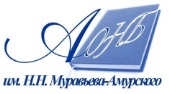 Государственное бюджетное учреждение культуры«Амурская областная научная библиотека имени Н.Н. Муравьева-Амурского